КонсультацияРЕКОМЕНДАЦИИ  ПО  ОРГАНИЗАЦИИ  РЕЧЕВОГО  УГОЛКА  В  ДЕТСКОМ  САДУРечевой уголок в детском саду – это непременное условие эффективной работы по развитию речи дошкольников. Рекомендации по оснащению речевых уголков составлены в соответствии с основными задачами и содержанием работы по развитию речи в каждой возрастной группе. Содержание речевых уголков в течение учебного года меняется в зависимости от изучаемой лексической темы. В тексте есть ссылки на рекомендуемую литературу, список которой приводится в конце.Рекомендации будут полезны педагогам, работающим по любой комплексной программе, так как в их основе лежит классическая методика по развитию речи дошкольников. Материалы речевого уголка можно использовать для обследования речи детей, т.к. они подобраны в соответствии с основными задачами речевого развития дошкольников в каждой возрастной группе.Младшая группа(четвертый год жизни)Оборудование и дидактические материалы по разделам обучения. Воспитание звуковой культуры речи: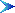 Зеркала для проведения артикуляционной гимнастики (или настенное зеркало), стульчики.Полка или этажерка для пособий.Пособия и игрушки для воспитания правильного речевого дыхания.Картинки для выполнения артикуляционной гимнастики. Картинки – символы для вызывания, уточнения изолированных звуков.Картотека предметных картинок для автоматизации звуков.Альбом с подборкой шуток – чистоговорок, потешек, стихотворений на изучаемые звуки  желательно с иллюстрациями.Картотека игр и упражнений для развития слухового внимания, для воспитания интонационного чутья, силы голоса, темпа речи. Формирование словаря и грамматического строя речи:Альбомы с иллюстрациями или наборы иллюстраций по темам.Картотека игр для развития словаря и грамматического строя речи.«Разноцветный сундучок» и «Чудесный мешочек» для организации игр с предметами и картинками.Набор парных предметов для организации игр.Картинки с изображениями предметов и животных разной величины. Развитие связной речи:Маски, элементы костюмов, фигурки из плоскостного театра, куклы для драматизации отрывков из литературных произведений и сказок.Сюжетные картины на различные темы.Средняя группа(пятый год жизни)Оборудование и дидактические материалы по разделам обучения. Формирование звуковой культуры речи:Зеркала для проведения артикуляционной гимнастики (или настенное зеркало), стульчики.Полка, шкаф для пособий.Пособия и игрушки для развития направленной воздушной струи.Картинки для выполнения артикуляционной гимнастики.Картинки – символы для вызывания, уточнения изолированных звуков.Наглядный материал (картинки, игрушки, предметы) на отрабатываемые звуки. В словах автоматизируемые звуки должны находиться в разных позициях: в начале, в середине, в конце слова, за исключением звонких согласных, которые оглушаются на конце.«Чудесная коробочка».Пособие «Звуковые часы».Звуковые линейки для демонстрации последовательности произнесения звуков.Альбом с подобранным речевым материалом (чистоговорками, потешками, считалками, небольшими стихотворениями) для занятий по формированию у детей хорошей дикции, четкого и правильного произнесения слов, фраз, небольших текстов. Картотека игр и упражнений по развитию речевого слуха. Картинки с изображениями предметов, названия которых отличаются одним звукам. Формирование словаря:Картинки на подбор антонимов (слов с противоположным значением)Картинки с изображением различных предметов для проведения игры: «Какой, какая, какое?» Картинки, на которых изображены предметы, люди, животные в движении – для проведения игры «Расскажи, что делает?» или «Кто больше вспомнит?» Картотека игр и упражнений с детьми 5-ого г.ж. на развитие понимания смысловой стороны слова. Формирование грамматически правильной речи:Сюжетные картины, на которых изображены предметы в различных пространственных отношениях. Картинки с изображением животных и их детенышей для игр.Картинки с изображением предметов посуды.Картинки с изображением различных предметов.Сюжетные картинки для обучения детей составлению простых распространенных предложений с однородными членами.Сюжетные картинки для обучения детей составлению сложносочиненных и сложноподчиненных предложений с союзами  И, А, ПОТОМУ ЧТО, ЧТО, ЧТОБЫ и др.Картотека игр и упражнений на усвоение детьми категорий рода, числа, падежа существительных, вида и наклонения глаголов и др. Развитие связной речи:Выразительные, яркие, образные игрушки для обучения детей составлению описательных рассказов.Серии картинок «Что сначала, что потом?».«Чудесный мешочек» с игрушками для игр «Угадай на ощупь», «Угадай по описанию» и др.Маски, элементы костюмов, фигурки плоскостного театра, куклы  игрушки из киндер-сюрпризов и др. для разыгрывания несложных представлений по знакомым литературным сюжетам.Старшая и подготовительная к школе группы(шестой и седьмой год жизни)Оборудование и дидактические материалы по разделам обучения. Формирование звуковой культуры речи:Зеркала для проведения артикуляционной гимнастики (или настенное зеркало), стульчики.Этажерка или шкаф для пособий.Игрушки и пособия для воспитания правильного речевого дыхания (тренажеры, «мыльные пузыри», надувные игрушки, игрушки из полиэтиленовой пленки).Картинки для выполнения комплекса артикуляционных упражнений.Картинки – символы звуков.Картотека предметных картинок для автоматизации и дифференциации звуков.Альбом с подборкой скороговорок, чистоговорок, загадок, потешек, стихов для отработки дикции, силы голоса, темпа речи на изучаемые звуки.Картотека игр и упражнений для развития речевого слуха.«Звуковые линейки» (демонстрационные и индивидуальные для детей).Пособия для определения места звука в словах. Подготовка к обучению грамоте (подготовительная к школе группа):Слоговые линейки.Звуковые и слоговые кубики.Звуковые схемы слов из 3,4,5,6 звуков типа «Домики»:Цветовые сигналы для обозначения гласных и согласных звуков.Схемы деления слов на слоги:Схемы деления предложений на 2,3,4 слова:                             .                                     .                                             .Настольно-печатные игры типа «Звуковая цепочка», «Поезд», «Пирамида». Формирование словаря:Наборы иллюстраций по темам (иллюстрации меняются в процессе прохождения тем):Наборы иллюстраций для занятий с детьми по овладению смысловой стороной многозначных слов.Иголки у елки; иголки у ежа; швейные иголки; медицинская игла.Ученическая ручка; ручка у чашки; ручка ребенка; дверная ручка; ручка у сумки; ручка у зонта.Носик у ежа; носик у чайника; носик у ребенка и т.п.Иллюстрации с изображением предметов, отличающихся каким-либо признаком для упражнений по подбору слов с противоположным значением:Картинки (иллюстрации) для упражнений по подбору родственных слов.Картинки для игры «Четвертый лишний».Картинки с изображением предметов. Картинки, на которых изображены предметы, люди, животные в движении.Альбом с подборкой фразеологизмов и пословиц для развития у детей осознанного отношения к смысловой стороне слова, овладение переносным значением слова. Формирование грамматического строя речи:Набор картинок с изображением предметов.Картинки с изображением представителей различных профессий. Набор картинок с изображением хвостов различных животных и птиц для проведения дидактической игры «Чьи хвосты?» Набор картинок с изображением предметов, сделанных из различных материалов.Набор картинок с изображением предметов: пианино, кино, пальто, кофе, какао.Набор картинок с изображением предметов, которые можно сравнить.Наборы картинок, на которых изображены действия, совершаемые людьми и предметами.Картотека игр на формирование словаря и грамматического строя речи.Сюжетные картинки для составления простых, сложносочиненных и сложноподчиненных предложений. Формирование связной речи:Наборы сюжетных картинок для составления рассказов.Серии сюжетных картинок.Схемы – опоры для составления описательных рассказов о предметах, животных, птицах.Маски, элементы костюмов, фигурки из плоскостного театра, куклы для драматизации отрывков из сказок и художественных произведений.